Termini Imerese                                                                                                                                                                Firma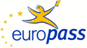 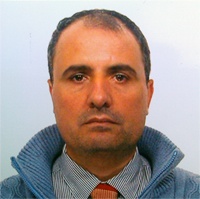 Curriculum Vitae EuropassCurriculum Vitae EuropassInformazioni personaliInformazioni personaliCognome(i/)/Nome(i)Cognome(i/)/Nome(i)   Lo Bello Giovanni   Lo Bello Giovanni   Lo Bello Giovanni   Lo Bello Giovanni   Lo Bello Giovanni   Lo Bello Giovanni   Lo Bello Giovanni   Lo Bello Giovanni   Lo Bello Giovanni   Lo Bello Giovanni   Lo Bello Giovanni   Lo Bello Giovanni   Lo Bello GiovanniIndirizzo(i)Indirizzo(i)    8, via Arena, 90018, Termini Imerese,  (PA) Italia    8, via Arena, 90018, Termini Imerese,  (PA) Italia    8, via Arena, 90018, Termini Imerese,  (PA) Italia    8, via Arena, 90018, Termini Imerese,  (PA) Italia    8, via Arena, 90018, Termini Imerese,  (PA) Italia    8, via Arena, 90018, Termini Imerese,  (PA) Italia    8, via Arena, 90018, Termini Imerese,  (PA) Italia    8, via Arena, 90018, Termini Imerese,  (PA) Italia    8, via Arena, 90018, Termini Imerese,  (PA) Italia    8, via Arena, 90018, Termini Imerese,  (PA) Italia    8, via Arena, 90018, Termini Imerese,  (PA) Italia    8, via Arena, 90018, Termini Imerese,  (PA) Italia    8, via Arena, 90018, Termini Imerese,  (PA) ItaliaTelefono(i)Telefono(i)Mobile 3318340635Mobile 3318340635Mobile 3318340635Mobile 3318340635Mobile 3318340635FaxFaxE-mailE-mail   lobellogiovanni67@gmail.com   lobellogiovanni67@gmail.com   lobellogiovanni67@gmail.com   lobellogiovanni67@gmail.com   lobellogiovanni67@gmail.com   lobellogiovanni67@gmail.com   lobellogiovanni67@gmail.com   lobellogiovanni67@gmail.com   lobellogiovanni67@gmail.com   lobellogiovanni67@gmail.com   lobellogiovanni67@gmail.com   lobellogiovanni67@gmail.com   lobellogiovanni67@gmail.comCittadinanzaEsperienza professionaleCittadinanzaEsperienza professionaleItalianaItalianaItalianaItalianaItalianaItalianaItalianaItalianaItalianaItalianaItalianaItalianaItalianaOccupazione desiderata/Settore professionaleOccupazione desiderata/Settore professionaleOccupazione desiderata/Settore professionaleOccupazione desiderata/Settore professionaleDal 15/12/2009 ad oggiAutista SoccorritoreAssociazione Croce Siciliana Assistenza (presidi ospedalieri Palermo, manifestazioni e gare sportiveIpercoop: Addetto Vendite01/11/2010 - 31/05/2011Dal 15/12/2009 ad oggiAutista SoccorritoreAssociazione Croce Siciliana Assistenza (presidi ospedalieri Palermo, manifestazioni e gare sportiveIpercoop: Addetto Vendite01/11/2010 - 31/05/2011Dal 15/12/2009 ad oggiAutista SoccorritoreAssociazione Croce Siciliana Assistenza (presidi ospedalieri Palermo, manifestazioni e gare sportiveIpercoop: Addetto Vendite01/11/2010 - 31/05/2011Dal 15/12/2009 ad oggiAutista SoccorritoreAssociazione Croce Siciliana Assistenza (presidi ospedalieri Palermo, manifestazioni e gare sportiveIpercoop: Addetto Vendite01/11/2010 - 31/05/2011Dal 15/12/2009 ad oggiAutista SoccorritoreAssociazione Croce Siciliana Assistenza (presidi ospedalieri Palermo, manifestazioni e gare sportiveIpercoop: Addetto Vendite01/11/2010 - 31/05/2011Dal 15/12/2009 ad oggiAutista SoccorritoreAssociazione Croce Siciliana Assistenza (presidi ospedalieri Palermo, manifestazioni e gare sportiveIpercoop: Addetto Vendite01/11/2010 - 31/05/2011Dal 15/12/2009 ad oggiAutista SoccorritoreAssociazione Croce Siciliana Assistenza (presidi ospedalieri Palermo, manifestazioni e gare sportiveIpercoop: Addetto Vendite01/11/2010 - 31/05/2011Dal 15/12/2009 ad oggiAutista SoccorritoreAssociazione Croce Siciliana Assistenza (presidi ospedalieri Palermo, manifestazioni e gare sportiveIpercoop: Addetto Vendite01/11/2010 - 31/05/2011Dal 15/12/2009 ad oggiAutista SoccorritoreAssociazione Croce Siciliana Assistenza (presidi ospedalieri Palermo, manifestazioni e gare sportiveIpercoop: Addetto Vendite01/11/2010 - 31/05/2011Dal 15/12/2009 ad oggiAutista SoccorritoreAssociazione Croce Siciliana Assistenza (presidi ospedalieri Palermo, manifestazioni e gare sportiveIpercoop: Addetto Vendite01/11/2010 - 31/05/2011Dal 15/12/2009 ad oggiAutista SoccorritoreAssociazione Croce Siciliana Assistenza (presidi ospedalieri Palermo, manifestazioni e gare sportiveIpercoop: Addetto Vendite01/11/2010 - 31/05/2011Dal 15/12/2009 ad oggiAutista SoccorritoreAssociazione Croce Siciliana Assistenza (presidi ospedalieri Palermo, manifestazioni e gare sportiveIpercoop: Addetto Vendite01/11/2010 - 31/05/2011Dal 15/12/2009 ad oggiAutista SoccorritoreAssociazione Croce Siciliana Assistenza (presidi ospedalieri Palermo, manifestazioni e gare sportiveIpercoop: Addetto Vendite01/11/2010 - 31/05/2011Occupazione desiderata/Settore professionale
Occupazione 
desiderata/Settore
professionale
Occupazione desiderata/Settore professionale
Occupazione 
desiderata/Settore
professionale
Comune di Termini Imerese: Decespugliatore01/03/2010 - 31/06/2010
Coop 25 Aprile: Addetto Vendite, Cassiere, Magazziniere, Banconista Salumiere e Repartista04/07/1988 - 01/10/2010Comune di Termini Imerese: Decespugliatore01/03/2010 - 31/06/2010
Coop 25 Aprile: Addetto Vendite, Cassiere, Magazziniere, Banconista Salumiere e Repartista04/07/1988 - 01/10/2010Comune di Termini Imerese: Decespugliatore01/03/2010 - 31/06/2010
Coop 25 Aprile: Addetto Vendite, Cassiere, Magazziniere, Banconista Salumiere e Repartista04/07/1988 - 01/10/2010Comune di Termini Imerese: Decespugliatore01/03/2010 - 31/06/2010
Coop 25 Aprile: Addetto Vendite, Cassiere, Magazziniere, Banconista Salumiere e Repartista04/07/1988 - 01/10/2010Comune di Termini Imerese: Decespugliatore01/03/2010 - 31/06/2010
Coop 25 Aprile: Addetto Vendite, Cassiere, Magazziniere, Banconista Salumiere e Repartista04/07/1988 - 01/10/2010Comune di Termini Imerese: Decespugliatore01/03/2010 - 31/06/2010
Coop 25 Aprile: Addetto Vendite, Cassiere, Magazziniere, Banconista Salumiere e Repartista04/07/1988 - 01/10/2010Comune di Termini Imerese: Decespugliatore01/03/2010 - 31/06/2010
Coop 25 Aprile: Addetto Vendite, Cassiere, Magazziniere, Banconista Salumiere e Repartista04/07/1988 - 01/10/2010Comune di Termini Imerese: Decespugliatore01/03/2010 - 31/06/2010
Coop 25 Aprile: Addetto Vendite, Cassiere, Magazziniere, Banconista Salumiere e Repartista04/07/1988 - 01/10/2010Comune di Termini Imerese: Decespugliatore01/03/2010 - 31/06/2010
Coop 25 Aprile: Addetto Vendite, Cassiere, Magazziniere, Banconista Salumiere e Repartista04/07/1988 - 01/10/2010Comune di Termini Imerese: Decespugliatore01/03/2010 - 31/06/2010
Coop 25 Aprile: Addetto Vendite, Cassiere, Magazziniere, Banconista Salumiere e Repartista04/07/1988 - 01/10/2010Comune di Termini Imerese: Decespugliatore01/03/2010 - 31/06/2010
Coop 25 Aprile: Addetto Vendite, Cassiere, Magazziniere, Banconista Salumiere e Repartista04/07/1988 - 01/10/2010Comune di Termini Imerese: Decespugliatore01/03/2010 - 31/06/2010
Coop 25 Aprile: Addetto Vendite, Cassiere, Magazziniere, Banconista Salumiere e Repartista04/07/1988 - 01/10/2010Comune di Termini Imerese: Decespugliatore01/03/2010 - 31/06/2010
Coop 25 Aprile: Addetto Vendite, Cassiere, Magazziniere, Banconista Salumiere e Repartista04/07/1988 - 01/10/2010Occupazione desiderata/Settore professionale

Occupazione
desiderata/Settore
professionaleOccupazione
desiderata/Settore
professionaleOccupazione desiderata/Settore professionale

Occupazione
desiderata/Settore
professionaleOccupazione
desiderata/Settore
professionaleAiuto Carpentiere06/1987 - 12/1987



Comune di Termini Imerese Netturbino e Autista 
101/11/1985 - 31/02/1986Nancini e Saso: (ditta di trasporto di persone) ho effettuato mansione autista;con patente CQC Aiuto Carpentiere06/1987 - 12/1987



Comune di Termini Imerese Netturbino e Autista 
101/11/1985 - 31/02/1986Nancini e Saso: (ditta di trasporto di persone) ho effettuato mansione autista;con patente CQC Aiuto Carpentiere06/1987 - 12/1987



Comune di Termini Imerese Netturbino e Autista 
101/11/1985 - 31/02/1986Nancini e Saso: (ditta di trasporto di persone) ho effettuato mansione autista;con patente CQC Aiuto Carpentiere06/1987 - 12/1987



Comune di Termini Imerese Netturbino e Autista 
101/11/1985 - 31/02/1986Nancini e Saso: (ditta di trasporto di persone) ho effettuato mansione autista;con patente CQC Aiuto Carpentiere06/1987 - 12/1987



Comune di Termini Imerese Netturbino e Autista 
101/11/1985 - 31/02/1986Nancini e Saso: (ditta di trasporto di persone) ho effettuato mansione autista;con patente CQC Aiuto Carpentiere06/1987 - 12/1987



Comune di Termini Imerese Netturbino e Autista 
101/11/1985 - 31/02/1986Nancini e Saso: (ditta di trasporto di persone) ho effettuato mansione autista;con patente CQC Aiuto Carpentiere06/1987 - 12/1987



Comune di Termini Imerese Netturbino e Autista 
101/11/1985 - 31/02/1986Nancini e Saso: (ditta di trasporto di persone) ho effettuato mansione autista;con patente CQC Aiuto Carpentiere06/1987 - 12/1987



Comune di Termini Imerese Netturbino e Autista 
101/11/1985 - 31/02/1986Nancini e Saso: (ditta di trasporto di persone) ho effettuato mansione autista;con patente CQC Aiuto Carpentiere06/1987 - 12/1987



Comune di Termini Imerese Netturbino e Autista 
101/11/1985 - 31/02/1986Nancini e Saso: (ditta di trasporto di persone) ho effettuato mansione autista;con patente CQC Aiuto Carpentiere06/1987 - 12/1987



Comune di Termini Imerese Netturbino e Autista 
101/11/1985 - 31/02/1986Nancini e Saso: (ditta di trasporto di persone) ho effettuato mansione autista;con patente CQC Aiuto Carpentiere06/1987 - 12/1987



Comune di Termini Imerese Netturbino e Autista 
101/11/1985 - 31/02/1986Nancini e Saso: (ditta di trasporto di persone) ho effettuato mansione autista;con patente CQC Aiuto Carpentiere06/1987 - 12/1987



Comune di Termini Imerese Netturbino e Autista 
101/11/1985 - 31/02/1986Nancini e Saso: (ditta di trasporto di persone) ho effettuato mansione autista;con patente CQC Aiuto Carpentiere06/1987 - 12/1987



Comune di Termini Imerese Netturbino e Autista 
101/11/1985 - 31/02/1986Nancini e Saso: (ditta di trasporto di persone) ho effettuato mansione autista;con patente CQC DateDate15/10/2012 - 07/06/201315/10/2012 - 07/06/201315/10/2012 - 07/06/201315/10/2012 - 07/06/201315/10/2012 - 07/06/201315/10/2012 - 07/06/201315/10/2012 - 07/06/201315/10/2012 - 07/06/201315/10/2012 - 07/06/201315/10/2012 - 07/06/201315/10/2012 - 07/06/201315/10/2012 - 07/06/201315/10/2012 - 07/06/2013Principali attività e responsabilitàPrincipali attività e responsabilitàStagista per ore 300 nel Corso "Operatore Ambientale per la selezione dei Rifiuti"  Presso LVS Di Termini Imerese durata corso ore 900Stagista per ore 300 nel Corso "Operatore Ambientale per la selezione dei Rifiuti"  Presso LVS Di Termini Imerese durata corso ore 900Stagista per ore 300 nel Corso "Operatore Ambientale per la selezione dei Rifiuti"  Presso LVS Di Termini Imerese durata corso ore 900Stagista per ore 300 nel Corso "Operatore Ambientale per la selezione dei Rifiuti"  Presso LVS Di Termini Imerese durata corso ore 900Stagista per ore 300 nel Corso "Operatore Ambientale per la selezione dei Rifiuti"  Presso LVS Di Termini Imerese durata corso ore 900Stagista per ore 300 nel Corso "Operatore Ambientale per la selezione dei Rifiuti"  Presso LVS Di Termini Imerese durata corso ore 900Stagista per ore 300 nel Corso "Operatore Ambientale per la selezione dei Rifiuti"  Presso LVS Di Termini Imerese durata corso ore 900Stagista per ore 300 nel Corso "Operatore Ambientale per la selezione dei Rifiuti"  Presso LVS Di Termini Imerese durata corso ore 900Stagista per ore 300 nel Corso "Operatore Ambientale per la selezione dei Rifiuti"  Presso LVS Di Termini Imerese durata corso ore 900Stagista per ore 300 nel Corso "Operatore Ambientale per la selezione dei Rifiuti"  Presso LVS Di Termini Imerese durata corso ore 900Stagista per ore 300 nel Corso "Operatore Ambientale per la selezione dei Rifiuti"  Presso LVS Di Termini Imerese durata corso ore 900Stagista per ore 300 nel Corso "Operatore Ambientale per la selezione dei Rifiuti"  Presso LVS Di Termini Imerese durata corso ore 900Stagista per ore 300 nel Corso "Operatore Ambientale per la selezione dei Rifiuti"  Presso LVS Di Termini Imerese durata corso ore 900Nome e indirizzo del datore di lavoroNome e indirizzo del datore di lavoroEcap _Palermo – sede di Termini Imerese  - http://www.ecap.palermo.itEcap _Palermo – sede di Termini Imerese  - http://www.ecap.palermo.itEcap _Palermo – sede di Termini Imerese  - http://www.ecap.palermo.itEcap _Palermo – sede di Termini Imerese  - http://www.ecap.palermo.itEcap _Palermo – sede di Termini Imerese  - http://www.ecap.palermo.itEcap _Palermo – sede di Termini Imerese  - http://www.ecap.palermo.itEcap _Palermo – sede di Termini Imerese  - http://www.ecap.palermo.itEcap _Palermo – sede di Termini Imerese  - http://www.ecap.palermo.itEcap _Palermo – sede di Termini Imerese  - http://www.ecap.palermo.itEcap _Palermo – sede di Termini Imerese  - http://www.ecap.palermo.itEcap _Palermo – sede di Termini Imerese  - http://www.ecap.palermo.itEcap _Palermo – sede di Termini Imerese  - http://www.ecap.palermo.itEcap _Palermo – sede di Termini Imerese  - http://www.ecap.palermo.itTipo di attività o settoreTipo di attività o settoreFormazione ProfessionaleFormazione ProfessionaleFormazione ProfessionaleFormazione ProfessionaleFormazione ProfessionaleFormazione ProfessionaleFormazione ProfessionaleFormazione ProfessionaleFormazione ProfessionaleFormazione ProfessionaleFormazione ProfessionaleFormazione ProfessionaleFormazione ProfessionaleDateLavoro o posizione ricopertiDateLavoro o posizione ricoperti01/05/2009 - 31/05/2009Guardia Venatoria Volontaria01/05/2009 - 31/05/2009Guardia Venatoria Volontaria01/05/2009 - 31/05/2009Guardia Venatoria Volontaria01/05/2009 - 31/05/2009Guardia Venatoria Volontaria01/05/2009 - 31/05/2009Guardia Venatoria Volontaria01/05/2009 - 31/05/2009Guardia Venatoria Volontaria01/05/2009 - 31/05/2009Guardia Venatoria Volontaria01/05/2009 - 31/05/2009Guardia Venatoria Volontaria01/05/2009 - 31/05/2009Guardia Venatoria Volontaria01/05/2009 - 31/05/2009Guardia Venatoria Volontaria01/05/2009 - 31/05/2009Guardia Venatoria Volontaria01/05/2009 - 31/05/2009Guardia Venatoria Volontaria01/05/2009 - 31/05/2009Guardia Venatoria VolontariaPrincipali attività e responsabilitàPrincipali attività e responsabilitàServizio civileServizio civileServizio civileServizio civileServizio civileServizio civileServizio civileServizio civileServizio civileServizio civileServizio civileServizio civileServizio civile              Istruzione e formazione
              Istruzione e formazione
Titolo della qualifica rilasciataTitolo della qualifica rilasciataLicenza Media InferioreLicenza Media InferioreLicenza Media InferioreLicenza Media InferioreLicenza Media InferioreLicenza Media InferioreLicenza Media InferioreLicenza Media InferioreLicenza Media InferioreLicenza Media InferioreLicenza Media InferioreLicenza Media InferioreLicenza Media InferioreData Data 06/198306/198306/198306/198306/198306/198306/198306/198306/198306/198306/198306/198306/1983              Istruzione e formazione              Istruzione e formazioneTitolo della qualifica rilasciataTitolo della qualifica rilasciataQUALIFICA ECDLQUALIFICA ECDLQUALIFICA ECDLQUALIFICA ECDLQUALIFICA ECDLQUALIFICA ECDLQUALIFICA ECDLQUALIFICA ECDLQUALIFICA ECDLQUALIFICA ECDLQUALIFICA ECDLQUALIFICA ECDLQUALIFICA ECDLData Principali tematiche/competenza professionali posseduteData Principali tematiche/competenza professionali possedute06/08/200306/08/200306/08/200306/08/200306/08/200306/08/200306/08/200306/08/200306/08/200306/08/200306/08/200306/08/200306/08/2003Nome e tipo d'organizzazione erogatrice dell'istruzione e formazioneNome e tipo d'organizzazione erogatrice dell'istruzione e formazioneAICA - Piazzale Morandi - MilanoAICA - Piazzale Morandi - MilanoAICA - Piazzale Morandi - MilanoAICA - Piazzale Morandi - MilanoAICA - Piazzale Morandi - MilanoAICA - Piazzale Morandi - MilanoAICA - Piazzale Morandi - MilanoAICA - Piazzale Morandi - MilanoAICA - Piazzale Morandi - MilanoAICA - Piazzale Morandi - MilanoAICA - Piazzale Morandi - MilanoAICA - Piazzale Morandi - MilanoAICA - Piazzale Morandi - MilanoCapacità e competenze personaliCapacità e competenze personaliMadrelinguaMadrelinguaAltra(e) lingua(e)Altra(e) lingua(e)ItalianaItalianaItalianaItalianaItalianaItalianaItalianaItalianaItalianaItalianaItalianaItalianaItalianaAutovalutazioneAutovalutazioneLivello europeo (*)Livello europeo (*)IngleseIngleseIngleseIngleseIngleseIngleseIngleseIngleseIngleseIngleseIngleseIngleseIngleseLinguaLinguaComprensioneComprensioneComprensioneComprensioneComprensioneParlatoParlatoParlatoParlatoParlatoScrittoScrittoLinguaLinguaAscoltoAscoltoLetturaLetturaLetturaInterazione oraleInterazione oraleProduzione oraleProduzione oraleProduzione oraleSufficienteSufficienteSufficienteSufficienteSufficienteSufficienteSufficienteSufficienteSufficienteSufficienteSufficienteSufficienteCapacità e competenze socialiCapacità e competenze sociali(*)  Quadro comune europeo di riferimento per le lingue (*)  Quadro comune europeo di riferimento per le lingue (*)  Quadro comune europeo di riferimento per le lingue (*)  Quadro comune europeo di riferimento per le lingue (*)  Quadro comune europeo di riferimento per le lingue (*)  Quadro comune europeo di riferimento per le lingue (*)  Quadro comune europeo di riferimento per le lingue (*)  Quadro comune europeo di riferimento per le lingue (*)  Quadro comune europeo di riferimento per le lingue (*)  Quadro comune europeo di riferimento per le lingue (*)  Quadro comune europeo di riferimento per le lingue (*)  Quadro comune europeo di riferimento per le lingue (*)  Quadro comune europeo di riferimento per le lingue Capacità e competenze organizzativeCapacità e competenze organizzativeOttima capacità relazionale ed buona predisposizione al lavoro in teamOttima capacità relazionale ed buona predisposizione al lavoro in teamOttima capacità relazionale ed buona predisposizione al lavoro in teamOttima capacità relazionale ed buona predisposizione al lavoro in teamOttima capacità relazionale ed buona predisposizione al lavoro in teamOttima capacità relazionale ed buona predisposizione al lavoro in teamOttima capacità relazionale ed buona predisposizione al lavoro in teamOttima capacità relazionale ed buona predisposizione al lavoro in teamOttima capacità relazionale ed buona predisposizione al lavoro in teamOttima capacità relazionale ed buona predisposizione al lavoro in teamOttima capacità relazionale ed buona predisposizione al lavoro in teamOttima capacità relazionale ed buona predisposizione al lavoro in teamOttima capacità relazionale ed buona predisposizione al lavoro in teamCapacità e competenze tecnicheCapacità e competenze tecnicheGrazie al percorso formativo ed all’esperienza lavorativa ho acquisito un’ottima capacità di ottimizzazione e organizzazione del lavoro assegnatomi, buona capacità decisionale sempre nel rispetto delle capacità svolte.Grazie al percorso formativo ed all’esperienza lavorativa ho acquisito un’ottima capacità di ottimizzazione e organizzazione del lavoro assegnatomi, buona capacità decisionale sempre nel rispetto delle capacità svolte.Grazie al percorso formativo ed all’esperienza lavorativa ho acquisito un’ottima capacità di ottimizzazione e organizzazione del lavoro assegnatomi, buona capacità decisionale sempre nel rispetto delle capacità svolte.Grazie al percorso formativo ed all’esperienza lavorativa ho acquisito un’ottima capacità di ottimizzazione e organizzazione del lavoro assegnatomi, buona capacità decisionale sempre nel rispetto delle capacità svolte.Grazie al percorso formativo ed all’esperienza lavorativa ho acquisito un’ottima capacità di ottimizzazione e organizzazione del lavoro assegnatomi, buona capacità decisionale sempre nel rispetto delle capacità svolte.Grazie al percorso formativo ed all’esperienza lavorativa ho acquisito un’ottima capacità di ottimizzazione e organizzazione del lavoro assegnatomi, buona capacità decisionale sempre nel rispetto delle capacità svolte.Grazie al percorso formativo ed all’esperienza lavorativa ho acquisito un’ottima capacità di ottimizzazione e organizzazione del lavoro assegnatomi, buona capacità decisionale sempre nel rispetto delle capacità svolte.Grazie al percorso formativo ed all’esperienza lavorativa ho acquisito un’ottima capacità di ottimizzazione e organizzazione del lavoro assegnatomi, buona capacità decisionale sempre nel rispetto delle capacità svolte.Grazie al percorso formativo ed all’esperienza lavorativa ho acquisito un’ottima capacità di ottimizzazione e organizzazione del lavoro assegnatomi, buona capacità decisionale sempre nel rispetto delle capacità svolte.Grazie al percorso formativo ed all’esperienza lavorativa ho acquisito un’ottima capacità di ottimizzazione e organizzazione del lavoro assegnatomi, buona capacità decisionale sempre nel rispetto delle capacità svolte.Grazie al percorso formativo ed all’esperienza lavorativa ho acquisito un’ottima capacità di ottimizzazione e organizzazione del lavoro assegnatomi, buona capacità decisionale sempre nel rispetto delle capacità svolte.Grazie al percorso formativo ed all’esperienza lavorativa ho acquisito un’ottima capacità di ottimizzazione e organizzazione del lavoro assegnatomi, buona capacità decisionale sempre nel rispetto delle capacità svolte.Grazie al percorso formativo ed all’esperienza lavorativa ho acquisito un’ottima capacità di ottimizzazione e organizzazione del lavoro assegnatomi, buona capacità decisionale sempre nel rispetto delle capacità svolte.Capacità e competenze informaticheCapacità e competenze informaticheBuona conoscenza degli strumenti OfficeBuona conoscenza degli strumenti OfficeBuona conoscenza degli strumenti OfficeBuona conoscenza degli strumenti OfficeBuona conoscenza degli strumenti OfficeBuona conoscenza degli strumenti OfficeBuona conoscenza degli strumenti OfficeBuona conoscenza degli strumenti OfficeBuona conoscenza degli strumenti OfficeBuona conoscenza degli strumenti OfficeBuona conoscenza degli strumenti OfficeBuona conoscenza degli strumenti OfficeBuona conoscenza degli strumenti OfficeCapacità e competenze artisticheCapacità e competenze artisticheBuona conoscenza del pacchetto microsoft officeBuona conoscenza del pacchetto microsoft officeBuona conoscenza del pacchetto microsoft officeBuona conoscenza del pacchetto microsoft officeBuona conoscenza del pacchetto microsoft officeBuona conoscenza del pacchetto microsoft officeBuona conoscenza del pacchetto microsoft officeBuona conoscenza del pacchetto microsoft officeBuona conoscenza del pacchetto microsoft officeBuona conoscenza del pacchetto microsoft officeBuona conoscenza del pacchetto microsoft officeBuona conoscenza del pacchetto microsoft officeBuona conoscenza del pacchetto microsoft officeAltre capacità e competenzeAltre capacità e competenze   Iscritto come Vigile volontario nell'elenco del personale volontario del comando proviciale dei Vigili del      fuoco di Palermo a partire dal 31/05/2011   Iscritto come Vigile volontario nell'elenco del personale volontario del comando proviciale dei Vigili del      fuoco di Palermo a partire dal 31/05/2011   Iscritto come Vigile volontario nell'elenco del personale volontario del comando proviciale dei Vigili del      fuoco di Palermo a partire dal 31/05/2011   Iscritto come Vigile volontario nell'elenco del personale volontario del comando proviciale dei Vigili del      fuoco di Palermo a partire dal 31/05/2011   Iscritto come Vigile volontario nell'elenco del personale volontario del comando proviciale dei Vigili del      fuoco di Palermo a partire dal 31/05/2011   Iscritto come Vigile volontario nell'elenco del personale volontario del comando proviciale dei Vigili del      fuoco di Palermo a partire dal 31/05/2011   Iscritto come Vigile volontario nell'elenco del personale volontario del comando proviciale dei Vigili del      fuoco di Palermo a partire dal 31/05/2011   Iscritto come Vigile volontario nell'elenco del personale volontario del comando proviciale dei Vigili del      fuoco di Palermo a partire dal 31/05/2011   Iscritto come Vigile volontario nell'elenco del personale volontario del comando proviciale dei Vigili del      fuoco di Palermo a partire dal 31/05/2011   Iscritto come Vigile volontario nell'elenco del personale volontario del comando proviciale dei Vigili del      fuoco di Palermo a partire dal 31/05/2011   Iscritto come Vigile volontario nell'elenco del personale volontario del comando proviciale dei Vigili del      fuoco di Palermo a partire dal 31/05/2011   Iscritto come Vigile volontario nell'elenco del personale volontario del comando proviciale dei Vigili del      fuoco di Palermo a partire dal 31/05/2011   Iscritto come Vigile volontario nell'elenco del personale volontario del comando proviciale dei Vigili del      fuoco di Palermo a partire dal 31/05/2011PatentePatentePatente automobilistica B
Patente Cat. A -C -D e KD con TACCHIMETROPatente automobilistica B
Patente Cat. A -C -D e KD con TACCHIMETROPatente automobilistica B
Patente Cat. A -C -D e KD con TACCHIMETROPatente automobilistica B
Patente Cat. A -C -D e KD con TACCHIMETROPatente automobilistica B
Patente Cat. A -C -D e KD con TACCHIMETROPatente automobilistica B
Patente Cat. A -C -D e KD con TACCHIMETROPatente automobilistica B
Patente Cat. A -C -D e KD con TACCHIMETROPatente automobilistica B
Patente Cat. A -C -D e KD con TACCHIMETROPatente automobilistica B
Patente Cat. A -C -D e KD con TACCHIMETROPatente automobilistica B
Patente Cat. A -C -D e KD con TACCHIMETROPatente automobilistica B
Patente Cat. A -C -D e KD con TACCHIMETROPatente automobilistica B
Patente Cat. A -C -D e KD con TACCHIMETROPatente automobilistica B
Patente Cat. A -C -D e KD con TACCHIMETROUlteriori informazioniUlteriori informazioniHo conseguito,nel 2012, l’attestato di addetto alle operazioni ausiliare della vendita,organizzato dalla GI GROUP SPA, della durata di 40 ore, presso l’arcobaleno di Termini Imerese.Il sottoscritto è a conoscenza che, ai sensi dell’art. 26 della legge 15/68, le dichiarazioni mendaci, la falsità negli atti e l’uso di atti falsi sono puniti ai sensi del codice penale e delle leggi speciali. Inoltre, il sottoscritto autorizza al trattamento dei dati personali,secondo quanto previsto dalla legge 196/2003.                                                               Ho conseguito,nel 2012, l’attestato di addetto alle operazioni ausiliare della vendita,organizzato dalla GI GROUP SPA, della durata di 40 ore, presso l’arcobaleno di Termini Imerese.Il sottoscritto è a conoscenza che, ai sensi dell’art. 26 della legge 15/68, le dichiarazioni mendaci, la falsità negli atti e l’uso di atti falsi sono puniti ai sensi del codice penale e delle leggi speciali. Inoltre, il sottoscritto autorizza al trattamento dei dati personali,secondo quanto previsto dalla legge 196/2003.                                                               Ho conseguito,nel 2012, l’attestato di addetto alle operazioni ausiliare della vendita,organizzato dalla GI GROUP SPA, della durata di 40 ore, presso l’arcobaleno di Termini Imerese.Il sottoscritto è a conoscenza che, ai sensi dell’art. 26 della legge 15/68, le dichiarazioni mendaci, la falsità negli atti e l’uso di atti falsi sono puniti ai sensi del codice penale e delle leggi speciali. Inoltre, il sottoscritto autorizza al trattamento dei dati personali,secondo quanto previsto dalla legge 196/2003.                                                               Ho conseguito,nel 2012, l’attestato di addetto alle operazioni ausiliare della vendita,organizzato dalla GI GROUP SPA, della durata di 40 ore, presso l’arcobaleno di Termini Imerese.Il sottoscritto è a conoscenza che, ai sensi dell’art. 26 della legge 15/68, le dichiarazioni mendaci, la falsità negli atti e l’uso di atti falsi sono puniti ai sensi del codice penale e delle leggi speciali. Inoltre, il sottoscritto autorizza al trattamento dei dati personali,secondo quanto previsto dalla legge 196/2003.                                                               Ho conseguito,nel 2012, l’attestato di addetto alle operazioni ausiliare della vendita,organizzato dalla GI GROUP SPA, della durata di 40 ore, presso l’arcobaleno di Termini Imerese.Il sottoscritto è a conoscenza che, ai sensi dell’art. 26 della legge 15/68, le dichiarazioni mendaci, la falsità negli atti e l’uso di atti falsi sono puniti ai sensi del codice penale e delle leggi speciali. Inoltre, il sottoscritto autorizza al trattamento dei dati personali,secondo quanto previsto dalla legge 196/2003.                                                               Ho conseguito,nel 2012, l’attestato di addetto alle operazioni ausiliare della vendita,organizzato dalla GI GROUP SPA, della durata di 40 ore, presso l’arcobaleno di Termini Imerese.Il sottoscritto è a conoscenza che, ai sensi dell’art. 26 della legge 15/68, le dichiarazioni mendaci, la falsità negli atti e l’uso di atti falsi sono puniti ai sensi del codice penale e delle leggi speciali. Inoltre, il sottoscritto autorizza al trattamento dei dati personali,secondo quanto previsto dalla legge 196/2003.                                                               Ho conseguito,nel 2012, l’attestato di addetto alle operazioni ausiliare della vendita,organizzato dalla GI GROUP SPA, della durata di 40 ore, presso l’arcobaleno di Termini Imerese.Il sottoscritto è a conoscenza che, ai sensi dell’art. 26 della legge 15/68, le dichiarazioni mendaci, la falsità negli atti e l’uso di atti falsi sono puniti ai sensi del codice penale e delle leggi speciali. Inoltre, il sottoscritto autorizza al trattamento dei dati personali,secondo quanto previsto dalla legge 196/2003.                                                               Ho conseguito,nel 2012, l’attestato di addetto alle operazioni ausiliare della vendita,organizzato dalla GI GROUP SPA, della durata di 40 ore, presso l’arcobaleno di Termini Imerese.Il sottoscritto è a conoscenza che, ai sensi dell’art. 26 della legge 15/68, le dichiarazioni mendaci, la falsità negli atti e l’uso di atti falsi sono puniti ai sensi del codice penale e delle leggi speciali. Inoltre, il sottoscritto autorizza al trattamento dei dati personali,secondo quanto previsto dalla legge 196/2003.                                                               Ho conseguito,nel 2012, l’attestato di addetto alle operazioni ausiliare della vendita,organizzato dalla GI GROUP SPA, della durata di 40 ore, presso l’arcobaleno di Termini Imerese.Il sottoscritto è a conoscenza che, ai sensi dell’art. 26 della legge 15/68, le dichiarazioni mendaci, la falsità negli atti e l’uso di atti falsi sono puniti ai sensi del codice penale e delle leggi speciali. Inoltre, il sottoscritto autorizza al trattamento dei dati personali,secondo quanto previsto dalla legge 196/2003.                                                               Ho conseguito,nel 2012, l’attestato di addetto alle operazioni ausiliare della vendita,organizzato dalla GI GROUP SPA, della durata di 40 ore, presso l’arcobaleno di Termini Imerese.Il sottoscritto è a conoscenza che, ai sensi dell’art. 26 della legge 15/68, le dichiarazioni mendaci, la falsità negli atti e l’uso di atti falsi sono puniti ai sensi del codice penale e delle leggi speciali. Inoltre, il sottoscritto autorizza al trattamento dei dati personali,secondo quanto previsto dalla legge 196/2003.                                                               Ho conseguito,nel 2012, l’attestato di addetto alle operazioni ausiliare della vendita,organizzato dalla GI GROUP SPA, della durata di 40 ore, presso l’arcobaleno di Termini Imerese.Il sottoscritto è a conoscenza che, ai sensi dell’art. 26 della legge 15/68, le dichiarazioni mendaci, la falsità negli atti e l’uso di atti falsi sono puniti ai sensi del codice penale e delle leggi speciali. Inoltre, il sottoscritto autorizza al trattamento dei dati personali,secondo quanto previsto dalla legge 196/2003.                                                               Ho conseguito,nel 2012, l’attestato di addetto alle operazioni ausiliare della vendita,organizzato dalla GI GROUP SPA, della durata di 40 ore, presso l’arcobaleno di Termini Imerese.Il sottoscritto è a conoscenza che, ai sensi dell’art. 26 della legge 15/68, le dichiarazioni mendaci, la falsità negli atti e l’uso di atti falsi sono puniti ai sensi del codice penale e delle leggi speciali. Inoltre, il sottoscritto autorizza al trattamento dei dati personali,secondo quanto previsto dalla legge 196/2003.                                                               Ho conseguito,nel 2012, l’attestato di addetto alle operazioni ausiliare della vendita,organizzato dalla GI GROUP SPA, della durata di 40 ore, presso l’arcobaleno di Termini Imerese.Il sottoscritto è a conoscenza che, ai sensi dell’art. 26 della legge 15/68, le dichiarazioni mendaci, la falsità negli atti e l’uso di atti falsi sono puniti ai sensi del codice penale e delle leggi speciali. Inoltre, il sottoscritto autorizza al trattamento dei dati personali,secondo quanto previsto dalla legge 196/2003.                                                               